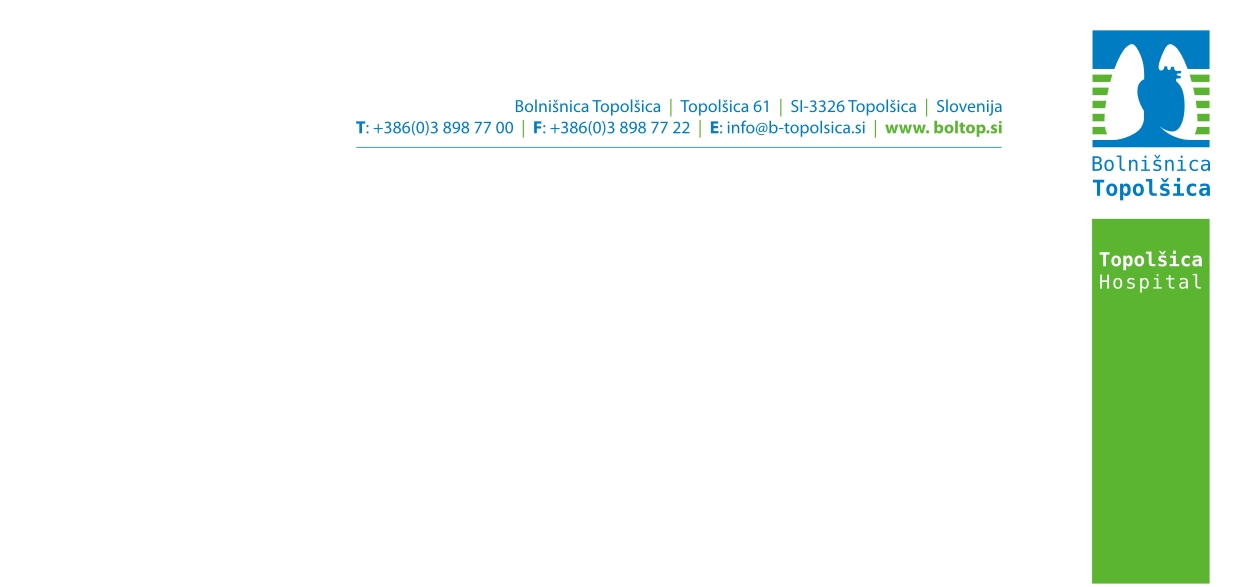 NAVODILO ZA PRAVILEM ODVZEM URINAZBIRANJE SREDNJEGA CURKA – Metoda čistega mokrenja se uporablja pri vsakdanjem laboratorijskem odvzemu, kjer srednji curek urina prestrežemo med uriniranjem.POSTOPEK:Najprej si z milom umijete roke in jih dobro osušite.Gazo zmočite z vodo in si z njo obrišete okolico izvodil.(ženske: v smeri od spredaj nazaj)Izvodilo dobro osušite s toaletnim papirjem.Če je potrebno, postopek večkrat ponovite.Prvi curek urina spustite v stranišče.Srednji curek zajemite (prestrezite) v urinski lonček, približno do polovice lončka.Preostanek urina (zadnja tretjina) spustite v stranišče.Urinski lonček z vzorcem oddate na dogovorjeno mesto na odvzemni enoti.